ЗАНЯТИЕ «МОЯ СЕМЬЯ»Класс: 8 классДата: 29.04.2020 г.Тема занятия: «Моя семья ». Цель: Расширить представление о семье, семейных традициях, о важности и роли семьи в жизни человека.Сегодня мы собрались поговорить на очень интересную и важную тему для каждого из нас, и, я надеюсь,  что вы будете активно работать, и сохранять прекрасное настроение.Определите понятия «Устами младенца»- Это когда все вместе – мама, папа, бабушка, дедушка. (семья)–Самый нежный, самый добрый, самый любимый человек для всех людей на Земле. (мама)– Место, где все собираются   вместе. (дом)-  Это такое маленькое, пищащее, доставляющее много хлопот, но его всё равно любят. (ребенок)– В семье это самое дорогое, ее берегут, передают из поколения в поколение (семейные традиции)-  Она вяжет всем носки и печет самые замечательные пирожки и булочки.  (бабушка)- Ребята, как вы понимаете, что такое семья?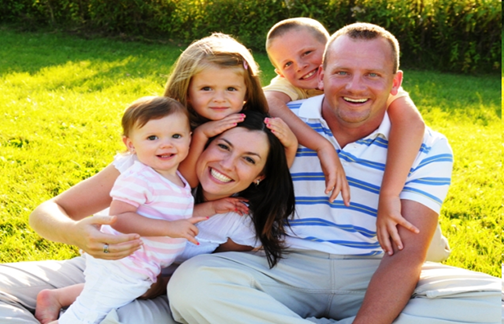 Семья- это не просто родственники, живущие рядом. Это близкие люди, которые сплочены чувствами, интересами, идеалами, отношением к жизни.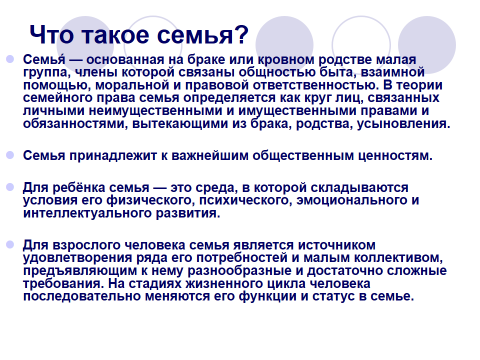 Послушайте стихотворение.Семья – это счастье, любовь и удача,Семья – это летом поездки на дачу.Семья – это праздник, семейные даты,Подарки, покупки, приятные траты.Рождение детей, первый шаг, первый лепет,Мечты о хорошем, волнение, трепет.Семья – это труд, друг о друге забота,Семья – это много домашней работы.Семья – это важно! Семья – это сложно!Но счастливо жить одному невозможно!Всегда будьте вместе, любовь берегите,Обиды и ссоры подальше гоните,Хотим, чтоб про вас говорили друзья:Какая хорошая Ваша семья!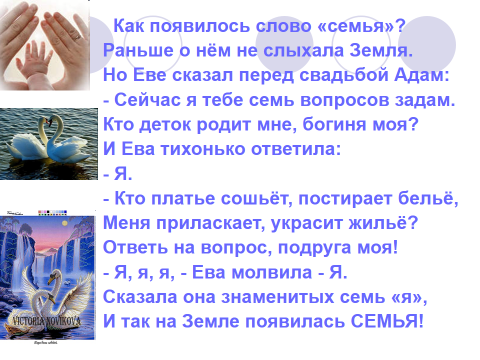 Упpaжнeниe «Гeнеaлoгичeскoe деpeвo »Откyдa мы poдoм? Гдe нaши кopни? И чтo тaкoe кopни? Kopни – этo то,чтo дaeт нaм пoддepжкy.Попробуйте записать генеолoгичeскoе дpевo свoей сeмьи, пpeдстaвив себя ствoлoм деpевa, a poдитeлей, бaбyшек и дедyшeк - кopнями. Koгдa-нибyдь нaши пoтoмки нapисyют в виде кopней и нaс.Cкoлькo ypовней кopнeй (пoкoлений семьи) мoжет нapисoвaть кaждый из пpисyтствyющиx? Напиши именa теx poдственникoв, кoтopыx вспoмнишь.Когда запишешь своих родственников, тогда поймешь что семья - этo нaши кopни. Окaзывaется, что семья дaет нaм пoддepжкy и yвеpеннoсть в тoм, чтo мы кому-то нужны.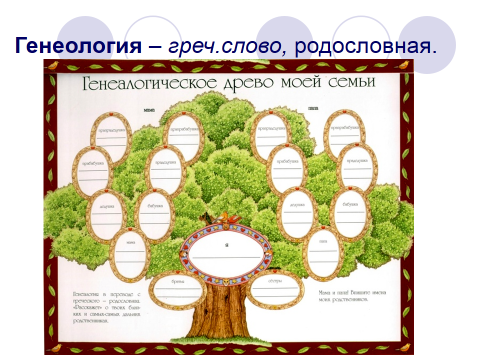 Особое значение для каждой семьи имеют ее обычаи и традиции. Издавна в  семьях укоренялись замечательные традиции, которые я предлагаю сейчас вспомнить:
- Собираться всей семьей в родительском доме в праздники, а также отмечать семейные праздники;- Всем вместе петь и играть на музыкальных инструментах;- Приглашать гостей и собирать застолье;- Собирать и хранить семейные фотографии;- Хранить вещи, принадлежавшие родственникам, как предметы старины и как память о родных и близких.- Издревле на существовала традиция: представители одной семьи занимались одним видом деятельности. Так рождались династии гончаров, военных, строителей, учителей, врачей и т.д.А теперь я предлагаю вам записать традиции своей семьи.Пословицы о семье.В семье любовь да совет, так и нужды нет.В семью, где лад, счастье дорогу не забывает.Вся семья вместе, так и душа на месте.Дерево держится корнями, а человек семьёй.Семья сильна, когда над ней крыша одна.В семье согласно, так идёт дело прекрасно.На что клад, коли в семье лад.В гостях хорошо, а дома лучше.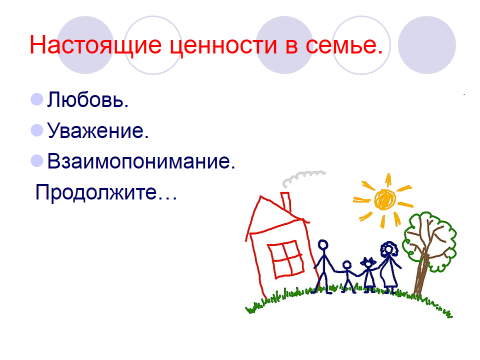 Спасибо. Всем удачного дня!